
CONVENZIONE PER MOBILITÀ STUDENTI Ph.D.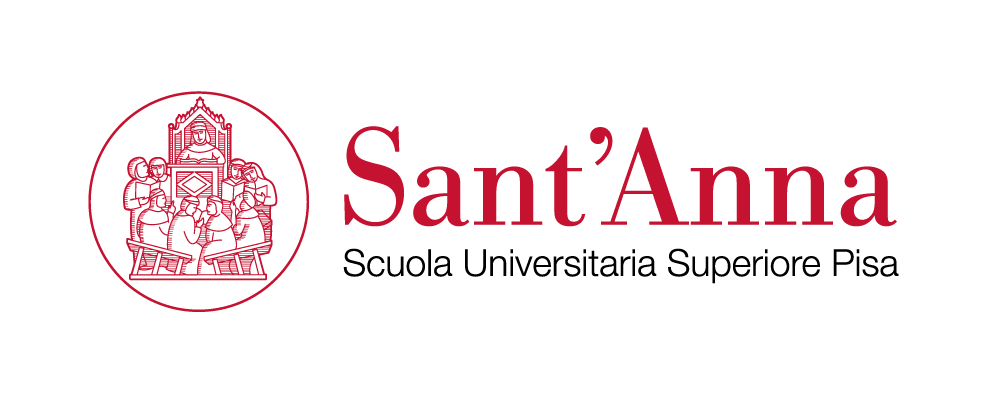 AGREEMENT FOR Ph.D. STUDENTS’ MOBILITYAllo scopo di favorire la mobilità degli allievi dei Corsi Ph.D., la Scuola Superiore Sant’Anna sottoscrive il seguente accordo con:In order to support the mobility of the Ph.D. students the Sant’Anna School of Advanced Studies, undersigns the following agreement with:___________________________________________________________________ (Receiving university/organization/enterprise name)Dati Personali dello studente – Student’s Personal InformationDati Personali dello studente – Student’s Personal InformationCognome - Family Name:Nome - Given name:Data di nascita - Date of Birth:Luogo di nascita – Place of birth:Corso Ph.D. – Ph.D. CourseEmail address:Dati dell’ente ospitante- Information on receiving university/organization/enterpriseDati dell’ente ospitante- Information on receiving university/organization/enterpriseNome completo - Full Name:Indirizzo - Address:Tel:                  Web site:Ufficio amministrativo - Administration Office:Office email address:Persona di contatto - Contact person:                Programma della mobilità – Mobility Programme                Programma della mobilità – Mobility ProgrammeData di inizio della mobilità - Mobility start date: Data di fine mobilità - Mobility end date:Learning and research program description:Learning and research program description:Supervisor at home University:Supervisor at home University:Supervisor at receiving university/organization/enterprise:Supervisor at receiving university/organization/enterprise:Scuola Superiore Sant’Anna,Ph.D. CoordinatorName:Signature:Stamp:Responsible person at the receivinguniversity/organization/enterpriseName:Signature:Stamp: